花蓮縣立文蘭國小學辦理106年度實施交通安全教育行事活動剪影項目：週會交通安全宣導    對象：   1-6  年級    人數：   61   人活動時間： 106 年 4 月 11  日課程（活動）名稱：    週會行人安全宣導           課程（活動）名稱：    週會行人安全宣導        花蓮縣立文蘭國小學辦理106年度實施交通安全教育行事活動剪影項目：道安宣導團到校宣導做行人安全宣導    對象：   1-6  年級    人數：   61   人活動時間： 106 年 4 月 18  日課程（活動）名稱：    道安宣導團到校行人安全宣導           課程（活動）名稱：    道安宣導團到校行人安全宣導       花蓮縣立文蘭國小學辦理106年度實施交通安全教育行事活動剪影項目：搭乘大眾運輸工具（遊覽車、公車）安全宣導對象：高年級學生   人數： 20  人活動時間： 106年  3 月29 日    課程（活動）名稱：  說明乘坐遊覽車應該遵守的安全規定課程（活動）名稱：  說明乘坐遊覽車應該遵守的安全規定花蓮縣立文蘭國小學辦理106年度實施交通安全教育行事活動剪影項目：週會對全校做自行車（汽機車搭乘）安全宣導 對象：   1-6  年級    人數：   61   人活動時間： 106 年 10 月 11  日   課程（活動）名稱：   自行車安全宣導課程（活動）名稱：    自行車安全宣導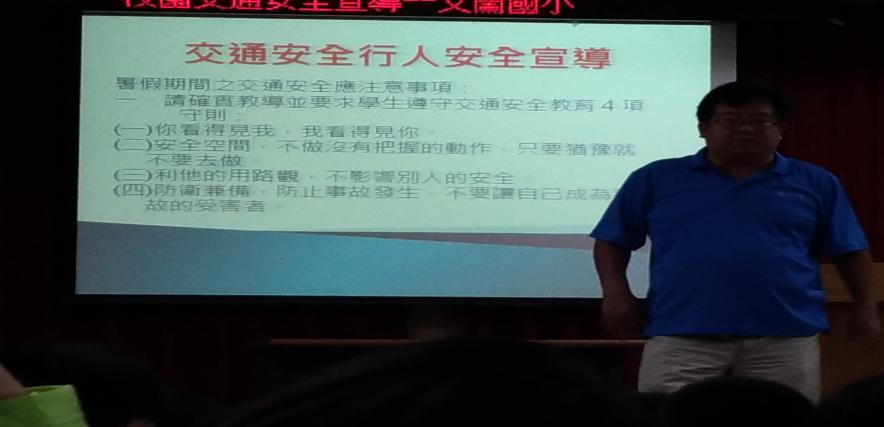 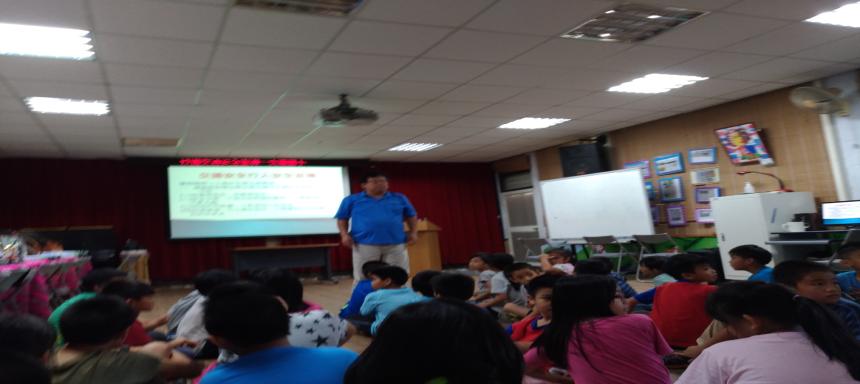 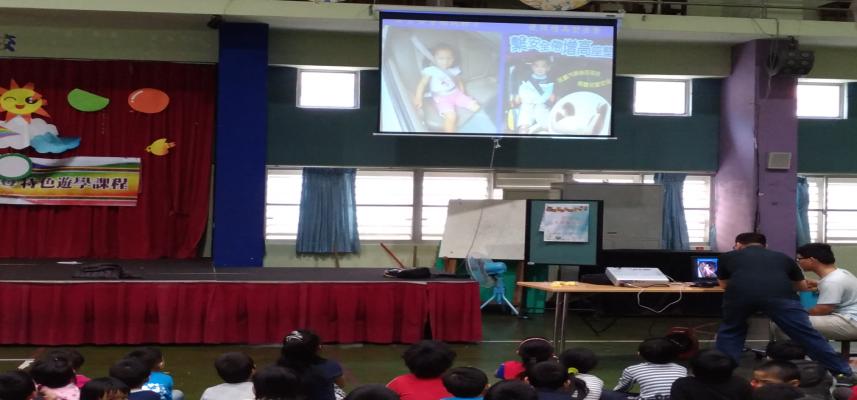 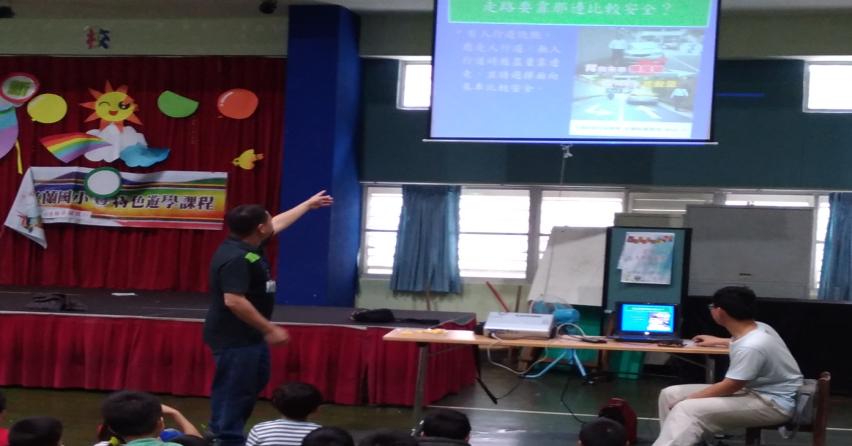 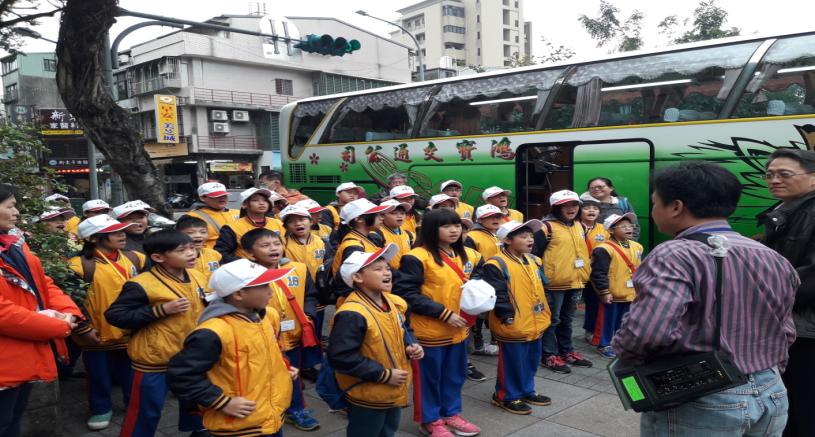 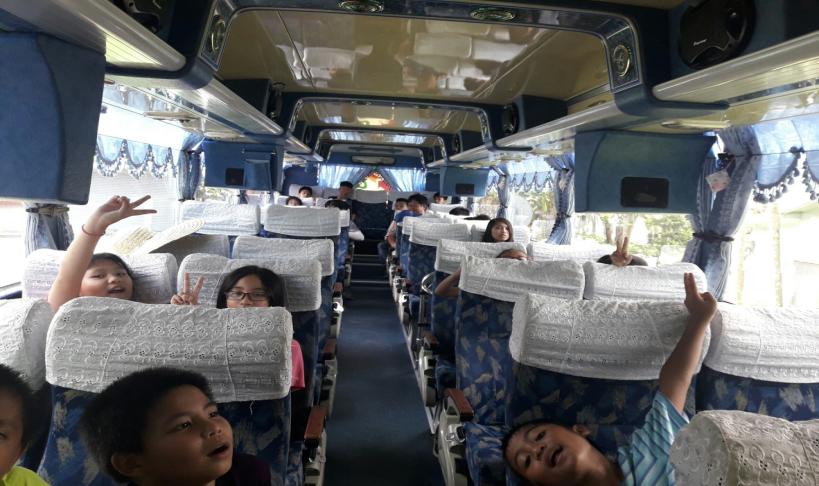 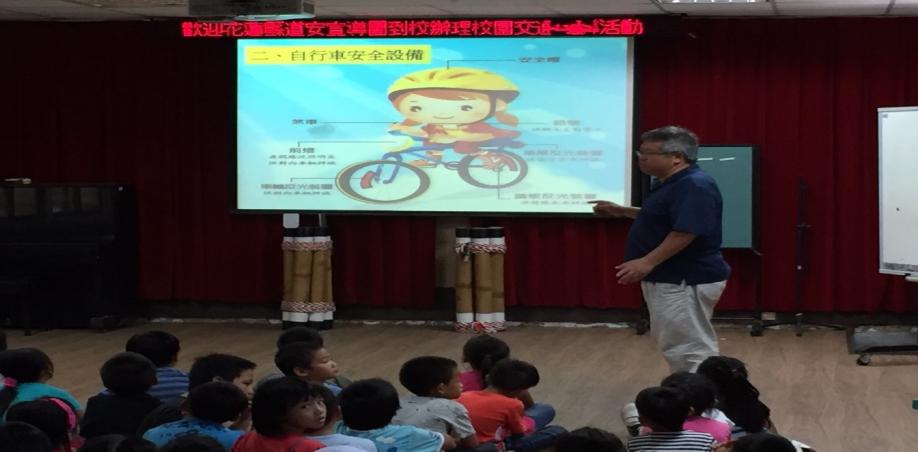 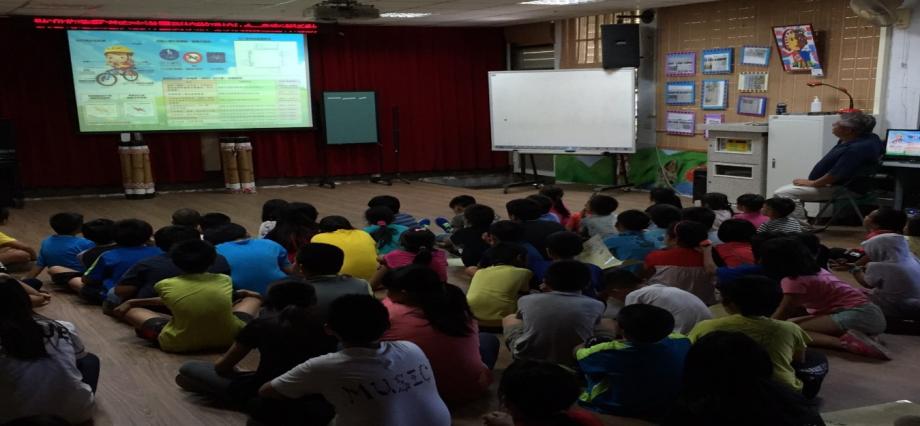 